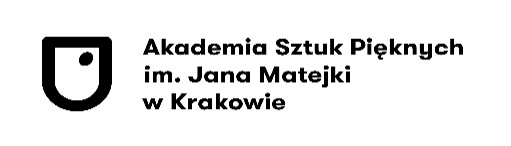 Załącznik nr 1 do Zapytania ofertowego Numer sprawy: BZP-2631-17/2023OPIS PRZEDMIOTU ZAMÓWIENIA………………………, dnia ……………… r.                                                                                    …………………………………………………………………………(miejscowość)	                                                 podpis osoby/ osób  upoważnionych  do  składania                                                                                                                              oświadczeń woli w imieniu  WykonawcyDostawa sprzętu serwerowego - pamięci RAMDostawa sprzętu serwerowego - pamięci RAMDostawa sprzętu serwerowego - pamięci RAMParametry techniczne sprzętu i inne wymagane przez  Zamawiającego(opis przedmiotu zamówienia)Parametry techniczne sprzętu i inne wymagane przez  Zamawiającego(opis przedmiotu zamówienia)Parametry techniczne sprzętu i inne oferowane przez  Wykonawcę (opis oferowanego przedmiotu)Wypełnia Wykonawca - należy opisać dokładnie i jednoznacznie oferowany parametr/warunek)112Nazwa przedmiotuPamięć RAMPamięć RAMRodzaj pamięciDDR4Pojemność całkowita16 GBLiczba kości w zestawie1Rodzaj pamięciECC RegisteredSzybkość modułuPC4-19200Złącze 288 pinTaktowanie2400 MHzOpóźnienieCL 17Napięcie1,2 VKompatybilnośćPamięci RAM kompatybilne z serwerem DELL PowerEdge R540Ilość Sztuk8UżytkownikDział Informatyczny, pl. Jana Matejki 13, 31-157 KrakówDział Informatyczny, pl. Jana Matejki 13, 31-157 KrakówModel wzorcowyPamięć RAM 1x 16GB Dell - PowerEdge R540 DDR4 2400MHz ECC REGISTERED DIMM, lub równoważny